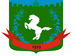 Томская область Томский районМуниципальное образование «Зональненское сельское поселение»ИНФОРМАЦИОННЫЙ БЮЛЛЕТЕНЬПериодическое официальное печатное издание, предназначенное для опубликования правовых актоворганов местного самоуправления Зональненского сельского поселения и иной официальной информации                                                                                                                         Издается с 2005г.  п. Зональная Станция                                                                         	              № 2 от 23.01.2023ТОМСКАЯ ОБЛАСТЬ         ТОМСКИЙ РАЙОНАДМИНИСТРАЦИЯ ЗОНАЛЬНЕНСКОГО СЕЛЬСКОГО ПОСЕЛЕНИЯСОВЕТ ЗОНАЛЬНЕНСКОГО СЕЛЬСКОГО ПОСЕЛЕНИЯРЕШЕНИЕ№1п. Зональная Станция		                                                                                « 23» января 2023г.31-  е очередное собраниеV -ого созываО внесении изменений и дополнений в Решение №61 от 15.12.2022 года «Об утверждении бюджета Зональненского сельского поселения на 2023 год и на плановый период 2024 и 2025 годов во втором чтенииРассмотрев проект о внесении изменений в решение Совета Зональненского сельского поселения от 15.12.2022 г. №61 «Об утверждении бюджета Зональненского сельского поселения на 2023-2025гг. во втором чтении», разработанный Администрацией Зональненского сельского поселения и представленный Главой Зональненского сельского поселения, в соответствии с Уставом муниципального образования «Зональненское сельское поселение», проведя процедуру открытого голосованияСовет Зональненского сельского поселения РЕШИЛ:Внести в Решение Совета Зональненского сельского поселения №61 от 15.12.2022 г. «Об утверждении бюджета Зональненского сельского поселения на 2023-2025гг. во втором чтении» (далее- Решение), следующие изменения:Пункт 1 Решения изложить в следующей редакции:«1.Утвердить основные характеристики бюджета Зональненского сельского поселения на 2023 год и на плановый период 2024и 2025 годов:- по доходам: 2023 год в сумме -  55226,9 тыс. руб.- по  расходам: 2023 год в сумме – 59026,9 тыс. руб.- Дефицит (профицит) бюджета поселения на 2023 год в сумме – 3800,0 тыс.руб,- по доходам: 2024 год в сумме -  61513,4 тыс. руб.- по  расходам: 2024 год в сумме – 61513,4 тыс. руб.- Дефицит (профицит) бюджета поселения на 2024 год в сумме –0руб; - по доходам: 2025 год в сумме -  63790,5 тыс. руб.- по  расходам: 2025год в сумме – 63790,5 тыс. руб.- Дефицит (профицит) бюджета поселения на 2025 год в сумме –0руб; 1.2.Приложение №2 к Решению изложить в редакции согласно Приложению 1 к настоящему Решению.1.3. Приложение №2.1  к Решению изложить в редакции согласно Приложению 2 к настоящему Решению.1.4. Приложение №3  к Решению изложить в редакции согласно Приложению 3 к настоящему Решению. 1.5. Приложение №5  к Решению изложить в редакции согласно Приложению 4 к настоящему Решению. 2.Опубликовать настоящее Решение в печатном издании «Информационный бюллетень Зональненского сельского поселения» и на официальном сайте муниципального образования «Зональненское сельское поселение» в информационно – телекоммуникационной сети «Интернет» http://www.admzsp.ru.3. Настоящее решение вступает в силу после его официального опубликования.Председатель  Совета Зональненского сельского поселения			                                                                            Е.А. КоноваловаГлава поселения (Глава Администрации)							           Е.А. КоноваловаПриложение 1 к решению Совета от «01» января 2023г. №1Приложение 2	к  решению Советаот « 15» декабря 2022г. №  61            Распределение бюджетных ассигнований по разделам, подразделам, целевым статьям (группам и подгруппам)  видов расходов  классификации расходов бюджета в ведомственной структуре расходов бюджета Зональненского сельского поселения  на 2023 год и плановый период 2024-2025 годов  (тысяч рублей, далее - тыс.руб.)Приложение 2 к решению Совета от «01» января 2023г. №1Приложение 2.1к  решению СоветаПриложение 3к решению Совета от «01» января 2023г. №1Приложение 3к решению Совета Объем межбюджетных трансфертов, получаемых бюджетом Зональненского сельского поселения из бюджета Томского района в 2023 году и плановый период 2024 и 2025 годов	(тыс. руб.)Приложение 3к решению Совета от «01» января 2023г. №1Приложение 5к  решению Совета                                                                                     Источники финансирования дефицита бюджета  Зональненского поселения на 2023 год  и плановый  период 2024 и 2025 годов.                                                                                                                                                          (тыс.руб.)Наименование КВСРКФСРКФСРЦСРЦСРВРВРСумма                                             в 2023годуВ С Е Г О59026,9Администрация Зональненского сельского поселения93359026,9Общегосударственные вопросы9330100010011477,2Функционирование высшего должностного лица субъекта Российской Федерации и муниципального образования933010201021336,1Функционирование высшего должностного лица субъекта Российской Федерации и муниципального образования933010201021336,1Непрограммное направление расходов93301020102990000000099000000001336,1Руководство и управление в сфере установленных функций органов государственной власти субъектов Российской Федерации  и органов местного самоуправления93301020102990010000099001000001285,5Расходы на выплаты персоналу в целях обеспечения выполнения функций государственными (муниципальными) органами, казенными учреждениями, органами управления государственными внебюджетными фондами93301020102990010000099001000001001001285,5Расходы на выплаты персоналу государственных (муниципальных) органов93301020102990010000099001000001201201285,5Иной межбюджетный трансферт на повышение оплаты труда работникам органам местного самоуправления933010201029900130990990013099050,6Расходы на выплаты персоналу в целях обеспечения выполнения функций государственными (муниципальными) органами, казенными учреждениями, органами управления государственными внебюджетными фондами933010201029900130990990013099010010050,6Расходы на выплаты персоналу государственных (муниципальных) органов933010201029900130990990013099012012050,6Функционирование Правительства Российской Федерации, высших исполнительных органов государственной власти субъектов Российской Федерации, местных администраций933010401048547,3Непрограммное направление расходов93301040104990000000099000000008547,3Руководство и управление в сфере установленных функций органов государственной власти субъектов Российской Федерации  и органов местного самоуправления93301040104990010000099001000008290,5Расходы на выплаты персоналу в целях обеспечения выполнения функций государственными (муниципальными) органами, казенными учреждениями, органами управления государственными внебюджетными фондами93301040104990010000099001000001001005240,4Расходы на выплаты персоналу государственных (муниципальных) органов93301040104990010000099001000001201205240,4Иной межбюджетный трансферт на повышение оплаты труда работникам органам местного самоуправления9330104010499001309909900130990206,2Расходы на выплаты персоналу в целях обеспечения выполнения функций государственными (муниципальными) органами, казенными учреждениями, органами управления государственными внебюджетными фондами9330104010499001309909900130990100100206,2Расходы на выплаты персоналу государственных (муниципальных) органов9330104010499001309909900130990120120206,2Закупка товаров, работ и услуг для обеспечения государственных (муниципальных) нужд93301040104990010000099001000002002003062,2Иные закупки товаров, работ и услуг для обеспечения государственных (муниципальных) нужд93301040104990010000099001000002402403062,2Иные бюджетные ассигнования933010401049900100000990010000080080038,5Уплата налогов, сборов и иных платежей933010401049900100000990010000085085038,5Обеспечение проведения выборов и референдумов      93301070107400,0Непрограммное направление расходов93301070107990060000990060000400,0Проведение выборов и референдумов9330107010799006006009900600600400,0Проведение выборов Главы муниципального образования9330107010799006006009900600600400,0 Закупка товаров, работ и услуг для государственных (муниципальных) нужд9330107010799006006009900600600200200400,0Иные закупки товаров, работ и услуг для государственных (муниципальных) нужд9330107010799006006009900600600240240400,0Резервные фонды93301110111200,0Непрограммное направление расходов9330111011199000000009900000000200,0Резервные фонды местных администраций9330111011199000007009900000700200,0Фонд непредвиденных расходов Администрации поселения9330111011199000007309900000730100,0Иные бюджетные ассигнования9330111011199000007309900000730800800100,0Резервные средства9330111011199000007309900000730870870100,0Резервный фонд Администрации поселения по предупреждению и ликвидации чрезвычайных ситуаций и последствий стихийных бедствий9330111011199000007409900000740100,0Иные бюджетные ассигнования9330111011199000007409900000740800800100,0Резервные средства9330111011199000007409900000740870870100,0Другие общегосударственные вопросы93301130113993,8Непрограммное направление расходов9330113011399000000009900000000750,0Выполнение других обязательств государства9330113011399000001209900000120750,0Закупка товаров, работ и услуг для обеспечения государственных (муниципальных) нужд9330113011399000001209900000120200200720,0Иные закупки товаров, работ и услуг для государственных (муниципальных) нужд9330113011399000001209900000120240240720,0Иные бюджетные ассигнования933011301139900000120990000012080080030,0Уплата налогов, сборов и иных платежей933011301139900000120990000012085085030,0Расходы на обеспечение мероприятий по профилактике правонарушений9330113011399000001229900000122211,2Закупка товаров, работ и услуг для обеспечения государственных (муниципальных) нужд9330113011399000001229900000122200200211,2Иные закупки товаров, работ и услуг для обеспечения государственных (муниципальных) нужд9330113011399000001229900000122240240211,2Иные бюджетные ассигнования93301130113990003094099000309408008001,3Уплата налогов, сборов и иных платежей93301130113990003094099000309408508501,3Софинансирование субсидия на уплату налога на имущество, находящееся в муниципальной собственности поселения9330113011399000S094099000S09401,3Иные бюджетные ассигнования9330113011399000S094099000S09408008001,3Уплата налогов, сборов и иных платежей9330113011399000S094099000S09408508501,3Иные бюджетные ассигнования933011301139900000120990000012080080030,0Исполнение судебных актов933011301139900000120990000012083083030,0Национальная оборона933020002001089,7Мобилизационная и вневойсковая подготовка933020302031089,7Непрограммное направление расходов93302030203990000000099000000001089,7Осуществление первичного воинского учета на территориях, где отсутствуют военные комиссариаты93302030203990005118099000511801089,7Расходы на выплаты персоналу в целях обеспечения выполнения функций государственными (муниципальными) органами, казенными учреждениями, органами управления государственными внебюджетными фондами9330203020399000511809900051180100100989,7Расходы на выплаты персоналу государственных (муниципальных) органов9330203020399000511809900051180120120989,7Закупка товаров, работ и услуг для государственных (муниципальных) нужд9330203020399000511809900051180200200100,0Иные закупки товаров, работ и услуг для обеспечения государственных (муниципальных) нужд9330203020399000511809900051180240240100,0Национальная безопасность и правоохранительная деятельность93303000300150,0Защита населения и территории от чрезвычайных ситуаций природного и техногенного характера, гражданская оборона93303090309150,0Непрограммное направление расходов9330309030999000000009900000000150,0Мероприятия по предупреждению и ликвидации последствий чрезвычайных ситуаций и стихийных бедствий9330309030999000002009900000200150,0Закупка товаров, работ и услуг для обеспечения государственных (муниципальных) нужд9330309030999000002009900000200200200150,0Иные закупки товаров, работ и услуг для обеспечения государственных (муниципальных) нужд9330309030999000002009900000200240240150,0Национальная экономика933040004008885,0Дорожное хозяйство (дорожные фонды)933040904098385,0Непрограммное направление расходов93304090409990000000099000000004585,0Дорожное хозяйство93304090409990000040099000004004585,0Содержание автомобильных дорог в границах населенных пунктов93304090409990000041199000004113645,0Закупка товаров, работ и услуг для обеспечения государственных (муниципальных) нужд93304090409990000041199000004112002003645,0Иные закупки товаров, работ и услуг для обеспечения государственных (муниципальных) нужд93304090409990000041199000004112402403645,0Капитальный ремонт (ремонт) автомобильных дорог в границах населенных пунктов93304090409990000041299000004124200,0Закупка товаров, работ и услуг для государственных (муниципальных) нужд93304090409990000041299000004122002004200,0Иные закупки товаров, работ и услуг для обеспечения государственных (муниципальных) нужд93304090409990000041299000004122402404200,0Реконструкция автомобильных дорог местного значения в границах населенных пунктов сельских поселений9330409040999000004159900000415540,0Капитальные вложения в объекты государственной (муниципальной) собственности9330409040999000004159900000415200200540,0Бюджетные инвестиции9330409040999000004159900000415240240540,0Другие вопросы в области национальной экономики93304120412500,0Мероприятия в области строительства, архитектуры и градостроительства9330412041299000004219900000421500,0Закупка товаров, работ и услуг для государственных (муниципальных) нужд9330412041299000004219900000421200200500,0Иные закупки товаров, работ и услуг для обеспечения государственных (муниципальных) нужд9330412041299000004219900000421240240500,0Жилищно-коммунальное хозяйство9330500050025930,1Поддержка жилищного хозяйства9330501050199000000009900000000340,0Непрограмное направление расходов9330501050199000000009900000000170,0Мероприятия в области жилищного хозяйства9330501050199000005109900000510170,0Взносы на капитальный ремонт жилых и нежилых помещений в многоквартирных домах, находящихся в муниципальной собственности9330501050199000005119900000511170,0Закупка товаров, работ и услуг для государственных (муниципальных) нужд9330501050199000005119900000511200200170,0Иные закупки товаров, работ и услуг для обеспечения государственных (муниципальных) нужд9330501050199000005119900000511240240170,0Прочие мероприятия в области жилищного хозяйства9330501050199000005129900000512170,0Закупка товаров, работ и услуг для обеспечения государственных (муниципальных) нужд9330501050199000005129900000512200200170,0Иные закупки товаров, работ и услуг для обеспечения государственных (муниципальных) нужд9330501050199000005129900000512240240170,0Иные бюджетные ассигнования93305010501990000051299000005128008000,0Уплата налогов, сборов и иных платежей93305010501990000051299000005128508500,0Коммунальное хозяйство933050205026262,8Непрограммное направление расходов93305020502990000000099000000006262,8Мероприятия в области коммунального хозяйства93305020502990000052099000005205780,0Капитальный ремонт (ремонт) объектов коммунального хозяйства93305020502990000052199000005212000,0Закупка товаров, работ и услуг для обеспечения государственных (муниципальных) нужд93305020502990000052199000005212002002000,0Иные закупки товаров, работ и услуг для обеспечения государственных (муниципальных) нужд93305020502990000052199000005212402402000,0Прочие мероприятия в области жилищного хозяйства93305020502990000052299000005223780,0Закупка товаров, работ и услуг для обеспечения государственных (муниципальных) нужд93305020502990000052299000005222002003780,0Иные закупки товаров, работ и услуг для обеспечения государственных (муниципальных) нужд93305020502990000052299000005222402403780,0Иные бюджетные ассигнования9330502050299000309409900030940800800334,6Уплата налогов, сборов и иных платежей9330502050299000309409900030940850850334,6Софинансирование субсидия на уплату налога на имущество, находящееся в муниципальной собственности поселения9330502050299000S094099000S0940148,2Иные бюджетные ассигнования9330502050299000S094099000S0940800800148,2Уплата налогов, сборов и иных платежей9330502050299000S094099000S0940850850148,2Благоустройство9330503050319327,2Непрограммное направление расходов933050305039900000000990000000019327,2Благоустройство933050305039900000530990000053019327,7Уличное освещение 93305030503990000053199000005314300,0Закупка товаров, работ и услуг для обеспечения государственных (муниципальных) нужд93305030503990000053199000005312002004300,0Иные закупки товаров, работ и услуг для обеспечения государственных (муниципальных) нужд93305030503990000053199000005312402404300,0Иные бюджетные ассигнования93305030503990000053199000005318008000,0Уплата налогов, сборов и иных платежей93305030503990000053199000005318508500,0Организация и содержание мест захоронения9330503050399000005339900000533500,0Закупка товаров, работ и услуг для обеспечения государственных (муниципальных) нужд9330503050399000005339900000533200200500,0Иные закупки товаров, работ и услуг для обеспечения государственных (муниципальных) нужд9330503050399000005339900000533240240500,0Прочие мероприятия по благоустройству933050305039900000534990000053414527,2Закупка товаров, работ и услуг для обеспечения государственных (муниципальных) нужд933050305039900000534990000053420020014527,2Иные закупки товаров, работ и услуг для обеспечения государственных (муниципальных) нужд933050305039900000534990000053424024014527,2Культура и кинематография933080008007545,2Культура933080108017545,2Непрограммное направление расходов933080108017545,2Учреждения культуры и мероприятия в сфере культуры93308010801990000080099000008004457,2Расходы на обеспечение деятельности сельских домов культуры93308010801990000081099000008104457,2Предоставление субсидий бюджетным, автономным учреждениям и иным некоммерческим организациям93308010801990000081099000008106006004457,2Субсидии бюджетным учреждениям 93308010801990000081099000008106106104457,2Создание условий для обеспечения поселений, входя-щих в состав муниципального района услугами по организации досуга и обеспечения жителей поселения услугами организаций культуры93308010801990030430990030430651,0Расходы на обеспечение деятельности сельских домов культуры93308010801990030430990030430600600651,0Предоставление субсидий бюджетным, автономным учреждениям и иным некоммерческим организациям93308010801990030430990030430610610651,0Оплата труда руководителей и специалистов муниципальных учреждений культуры и искусства в части выплат надбавок и доплат к тарифной ставке (должностному окладу)933080108019900040660990004066062,6Предоставление субсидий бюджетным, автономным учреждениям и иным некоммерческим организациям933080108019900040660990004066060060062,6Субсидии бюджетным учреждениям933080108019900040660990004066061061062,6 оплата труда руководителей и специалистов муниципальных учреждений культуры и искусства в части выплаты надбавок и доплат к тарифной ставке (должностному окладу)
дк стажевые93308010801990004065099000406502374,4Предоставление субсидий бюджетным, автономным учреждениям и иным некоммерческим организациям93308010801990004065099000406506106102374,4Субсидии бюджетным учреждениям93308010801990004065099000406506106102374,4Социальная политика933100010003321,6Социальное обеспечение населения9331003100350,0Непрограммное направление расходов933100310039900000000990000000050,0Оказание помощи в ремонте и (или) переустройстве жилых помещений граждан, не состоящих на учете в качестве нуждающихся в улучшении жилищных условий и не реализовавших свое право на улучшение жилищных условий за счет средств федерального и областного бюджетов в 2009 и последующих годах, из числа: участников и инвалидов Великой Отечественной войны 1941-1945 годов; тружеников тыла военных лет; лиц, награжденных знаком "Жителю блокадного Ленинграда"; бывших несовершеннолетних узников концлагерей, вдов погибших участников Великой Отечественной войны  1941-1945 годов, не вступивших в повторный брак933100310039900040710990004071025,0Социальное обеспечение и иные выплаты населению933100310039900040710990004071030030025,0Социальные выплаты гражданам, кроме публичных нормативных социальных выплат933100310039900040710990004071032032025,0Софинансирование на оказание помощи в ремонте и (или) переустройстве жилых помещений 9331003100399000S071099000S071025,0Социальное обеспечение и иные выплаты населению9331003100399000S071099000S071030030025,0Социальные выплаты гражданам, кроме публичных нормативных социальных выплат9331003100399000S071099000S071032032025,0Охрана семьи и детства933100410043271,6Непрограммное направление расходов990000000099000000003271,6Основное мероприятие "Предоставление жилых помещений детям-сиротам и детям, оставшимся без попечения родителей, лицам из их числа по договорам найма специализированных жилых помещений"93310041004990004082099000408203271,6Предоставление жилых помещений детям-сиротам и детям, оставшимся без попечения родителей, лицам из их числа по договорам найма специализированных жилых помещений93310041004990004082099000408203271,6Капитальные вложения в объекты государственной (муниципальной) собственности93310041004990004082099000408204004003271,6Бюджетные инвестиции на приобретение объектов недвижимого имущества в государственную (муниципальную) собственность93310041004990004082099000408204104103271,6Предоставление социальной выплаты, удостоверяемой государственным жилищным сертификатом Томской области, лицам, которые ранее относились к категории детей-сирот и детей, оставшихся без попечения родителей9331004100499000R081999000R08190,0Социальное обеспечение и иные выплаты населению9331004100499000R081999000R08193003000,0Социальные выплаты гражданам, кроме публичных нормативных социальных выплат9331004100499000R082099000R08203203200,0Непрограммное направление расходов93310041004990030000099003000000,0Исполнение судебных актов93310041004990030000099003000004004000,0Бюджетные инвестиции на приобретение объектов недвижимого имущества в государственную (муниципальную) собственность93310041004990030000099003000004104100,0Физическая культура и спорт93311001100628,1Физическая культура93311011101528,1Непрограммное направление расходов9331101110199000000009900000000528,1Основное мероприятие "Спорт - норма жизни"93311011101990P500000990P500000528,1Обеспечение условий для развития физической культуры и массового спорта93311011101990P540008990P540008498,1Предоставление субсидий бюджетным, автономным учреждениям и иным некоммерческим организациям93311011101990P540008990P540008600600498,1Субсидии бюджетным учреждениям93311011101990P540008990P540008610610498,1Софинансирование  на обеспечение условий для развития физической культуры и массового спорта93311011101990P5S0008990P5S000830,0Предоставление субсидий бюджетным, автономным учреждениям и иным некоммерческим организациям93311011101990P5S0008990P5S000860060030,0Субсидии бюджетным учреждениям 93393311011101990P5S0008990P5S000861030,0Массовый спорт93393311021102100,0Непрограммное направление расходов99000000009900000000100,00Физкультурно-оздоровительная работа и спортивные мероприятия9331102110299000009009900000900100,0Мероприятия в области спорта и физической культуры9331102110299000009109900000910100,0Закупка товаров, работ и услуг для обеспечения государственных (муниципальных) нужд9331102110299000009109900000910200200100,0Иные  закупки товаров, работ и услуг для обеспечения государственных (муниципальных) нужд9331102110299000009109900000910240240100,0Наименование Наименование КВСРКФСРЦСРВРСумма в 2024    годуСумма в 2025годуВ С Е Г ОВ С Е Г О61213,463790,5Администрация Зональненского сельского поселенияАдминистрация Зональненского сельского поселения93361213,463790,5Общегосударственные вопросыОбщегосударственные вопросы933010010187,810357,8Функционирование высшего должностного лица субъекта Российской Федерации и муниципального образованияФункционирование высшего должностного лица субъекта Российской Федерации и муниципального образования93301021336,11336,1Функционирование высшего должностного лица субъекта Российской Федерации и муниципального образованияФункционирование высшего должностного лица субъекта Российской Федерации и муниципального образования93301021336,11336,1Непрограммное направление расходовНепрограммное направление расходов933010299000000001336,11336,1Руководство и управление в сфере установленных функций органов государственной власти субъектов Российской Федерации  и органов местного самоуправленияРуководство и управление в сфере установленных функций органов государственной власти субъектов Российской Федерации  и органов местного самоуправления933010299001000001336,11336,1Расходы на выплаты персоналу в целях обеспечения выполнения функций государственными (муниципальными) органами, казенными учреждениями, органами управления государственными внебюджетными фондамиРасходы на выплаты персоналу в целях обеспечения выполнения функций государственными (муниципальными) органами, казенными учреждениями, органами управления государственными внебюджетными фондами933010299001000001001336,11336,1Расходы на выплаты персоналу государственных (муниципальных) органовРасходы на выплаты персоналу государственных (муниципальных) органов933010299001000001201336,11336,1Функционирование Правительства Российской Федерации, высших исполнительных органов государственной власти субъектов Российской Федерации, местных администрацийФункционирование Правительства Российской Федерации, высших исполнительных органов государственной власти субъектов Российской Федерации, местных администраций93301048290,58290,5Непрограммное направление расходовНепрограммное направление расходов933010499000000008290,58290,5Руководство и управление в сфере установленных функций органов государственной власти субъектов Российской Федерации  и органов местного самоуправленияРуководство и управление в сфере установленных функций органов государственной власти субъектов Российской Федерации  и органов местного самоуправления933010499001000008290,58290,5Расходы на выплаты персоналу в целях обеспечения выполнения функций государственными (муниципальными) органами, казенными учреждениями, органами управления государственными внебюджетными фондамиРасходы на выплаты персоналу в целях обеспечения выполнения функций государственными (муниципальными) органами, казенными учреждениями, органами управления государственными внебюджетными фондами933010499001000001005446,65446,6Расходы на выплаты персоналу государственных (муниципальных) органовРасходы на выплаты персоналу государственных (муниципальных) органов933010499001000001205446,65446,6Закупка товаров, работ и услуг для обеспечения государственных (муниципальных) нуждЗакупка товаров, работ и услуг для обеспечения государственных (муниципальных) нужд933010499001000002002807,82807,8Иные закупки товаров, работ и услуг для обеспечения государственных (муниципальных) нуждИные закупки товаров, работ и услуг для обеспечения государственных (муниципальных) нужд933010499001000002402807,82807,8Иные бюджетные ассигнованияИные бюджетные ассигнования9330104990010000080036,136,1Уплата налогов, сборов и иных платежейУплата налогов, сборов и иных платежей9330104990010000085036,136,1Резервные фондыРезервные фонды9330111200,0200,0Непрограммное направление расходовНепрограммное направление расходов93301119900000000200,0200,0Резервные фонды местных администрацийРезервные фонды местных администраций93301119900000700200,0200,0Фонд непредвиденных расходов Администрации поселенияФонд непредвиденных расходов Администрации поселения93301119900000730100,0100,0Иные бюджетные ассигнованияИные бюджетные ассигнования93301119900000730800100,0100,0Резервные средстваРезервные средства93301119900000730870100,0100,0Резервный фонд Администрации поселения по предупреждению и ликвидации чрезвычайных ситуаций и последствий стихийных бедствийРезервный фонд Администрации поселения по предупреждению и ликвидации чрезвычайных ситуаций и последствий стихийных бедствий93301119900000740100,0100,0Иные бюджетные ассигнованияИные бюджетные ассигнования93301119900000740800100,0100,0Резервные средстваРезервные средства93301119900000740870100,0100,0Другие общегосударственные вопросыДругие общегосударственные вопросы9330113361,2531,2Непрограммное направление расходовНепрограммное направление расходов93301139900000000361,2531,2Выполнение других обязательств государстваВыполнение других обязательств государства93301139900000120350,0290,0Закупка товаров, работ и услуг для обеспечения государственных (муниципальных) нуждЗакупка товаров, работ и услуг для обеспечения государственных (муниципальных) нужд93301139900000120200120,0290,0Иные закупки товаров, работ и услуг для государственных (муниципальных) нуждИные закупки товаров, работ и услуг для государственных (муниципальных) нужд93301139900000120240120,0290,0Иные бюджетные ассигнованияИные бюджетные ассигнования9330113990000012080030,030,0Уплата налогов, сборов и иных платежейУплата налогов, сборов и иных платежей9330113990000012085030,030,0Расходы на обеспечение мероприятий по профилактике правонарушенийРасходы на обеспечение мероприятий по профилактике правонарушений93301139900000122211,2211,2Закупка товаров, работ и услуг для обеспечения государственных (муниципальных) нуждЗакупка товаров, работ и услуг для обеспечения государственных (муниципальных) нужд93301139900000122200211,2211,2Иные закупки товаров, работ и услуг для обеспечения государственных (муниципальных) нуждИные закупки товаров, работ и услуг для обеспечения государственных (муниципальных) нужд93301139900000122240211,2211,2Национальная оборонаНациональная оборона93302001140,51187,7Мобилизационная и вневойсковая подготовкаМобилизационная и вневойсковая подготовка93302031140,51181,7Непрограммное направление расходовНепрограммное направление расходов933020399000000001140,51181,7Осуществление первичного воинского учета на территориях, где отсутствуют военные комиссариатыОсуществление первичного воинского учета на территориях, где отсутствуют военные комиссариаты933020399000511801140,51181,7Расходы на выплаты персоналу в целях обеспечения выполнения функций государственными (муниципальными) органами, казенными учреждениями, органами управления государственными внебюджетными фондамиРасходы на выплаты персоналу в целях обеспечения выполнения функций государственными (муниципальными) органами, казенными учреждениями, органами управления государственными внебюджетными фондами93302039900051180100989,7989,7Расходы на выплаты персоналу государственных (муниципальных) органовРасходы на выплаты персоналу государственных (муниципальных) органов93302039900051180120989,7989,7Закупка товаров, работ и услуг для государственных (муниципальных) нуждЗакупка товаров, работ и услуг для государственных (муниципальных) нужд93302039900051180200150,8192,0Иные закупки товаров, работ и услуг для обеспечения государственных (муниципальных) нуждИные закупки товаров, работ и услуг для обеспечения государственных (муниципальных) нужд93302039900051180240150,8192,0Национальная безопасность и правоохранительная деятельностьНациональная безопасность и правоохранительная деятельность9330300150,0150,0Защита населения и территории от чрезвычайных ситуаций природного и техногенного характера, гражданская оборонаЗащита населения и территории от чрезвычайных ситуаций природного и техногенного характера, гражданская оборона9330309150,0150,0Непрограммное направление расходовНепрограммное направление расходов93303099900000000150,0150,0Мероприятия по предупреждению и ликвидации последствий чрезвычайных ситуаций и стихийных бедствийМероприятия по предупреждению и ликвидации последствий чрезвычайных ситуаций и стихийных бедствий93303099900000200150,0150,0Закупка товаров, работ и услуг для обеспечения государственных (муниципальных) нуждЗакупка товаров, работ и услуг для обеспечения государственных (муниципальных) нужд93303099900000200200150,0150,0Иные закупки товаров, работ и услуг для обеспечения государственных (муниципальных) нуждИные закупки товаров, работ и услуг для обеспечения государственных (муниципальных) нужд93303099900000200240150,0150,0Национальная экономикаНациональная экономика93304005091,05242,0Дорожное хозяйство (дорожные фонды)Дорожное хозяйство (дорожные фонды)93304094591,04742,0Непрограммное направление расходовНепрограммное направление расходов933040999000000004591,0742,2Дорожное хозяйствоДорожное хозяйство933040999000004004591,04742,2Содержание автомобильных дорог в границах населенных пунктовСодержание автомобильных дорог в границах населенных пунктов933040999000004113991,04142,0Закупка товаров, работ и услуг для обеспечения государственных (муниципальных) нуждЗакупка товаров, работ и услуг для обеспечения государственных (муниципальных) нужд933040999000004112003991,04142,0Иные закупки товаров, работ и услуг для обеспечения государственных (муниципальных) нуждИные закупки товаров, работ и услуг для обеспечения государственных (муниципальных) нужд933040999000004112403991,04142,0Капитальный ремонт (ремонт) автомобильных дорог в границах населенных пунктовКапитальный ремонт (ремонт) автомобильных дорог в границах населенных пунктов93304099900000412600,0600,0Закупка товаров, работ и услуг для государственных (муниципальных) нуждЗакупка товаров, работ и услуг для государственных (муниципальных) нужд93304099900000412200600,0600,0Иные закупки товаров, работ и услуг для обеспечения государственных (муниципальных) нуждИные закупки товаров, работ и услуг для обеспечения государственных (муниципальных) нужд93304099900000412240600,0600,0Реконструкция автомобильных дорог местного значения в границах населенных пунктов сельских поселенийРеконструкция автомобильных дорог местного значения в границах населенных пунктов сельских поселений933040999000004150,00,0Капитальные вложения в объекты государственной (муниципальной) собственностиКапитальные вложения в объекты государственной (муниципальной) собственности933040999000004152000,00,0Бюджетные инвестицииБюджетные инвестиции933040999000004152400,00,0Другие вопросы в области национальной экономикиДругие вопросы в области национальной экономики9330412500,0500,0Мероприятия в области строительства, архитектуры и градостроительстваМероприятия в области строительства, архитектуры и градостроительства93304129900000421500,0500,0Закупка товаров, работ и услуг для государственных (муниципальных) нуждЗакупка товаров, работ и услуг для государственных (муниципальных) нужд93304129900000421200500,0500,0Иные закупки товаров, работ и услуг для обеспечения государственных (муниципальных) нуждИные закупки товаров, работ и услуг для обеспечения государственных (муниципальных) нужд93304129900000421240500,0500,0Жилищно-коммунальное хозяйствоЖилищно-коммунальное хозяйство933050035893,638438,5Поддержка жилищного хозяйстваПоддержка жилищного хозяйства93305019900000000380,0380,0Непрограмное направление расходовНепрограмное направление расходов93305019900000000380,0380,0Мероприятия в области жилищного хозяйстваМероприятия в области жилищного хозяйства93305019900000510380,0380,0Взносы на капитальный ремонт жилых и нежилых помещений в многоквартирных домах, находящихся в муниципальной собственностиВзносы на капитальный ремонт жилых и нежилых помещений в многоквартирных домах, находящихся в муниципальной собственности93305019900000511180,0180,0Закупка товаров, работ и услуг для государственных (муниципальных) нуждЗакупка товаров, работ и услуг для государственных (муниципальных) нужд93305019900000511200180,0180,0Иные закупки товаров, работ и услуг для обеспечения государственных (муниципальных) нуждИные закупки товаров, работ и услуг для обеспечения государственных (муниципальных) нужд93305019900000511240180,0180,0Прочие мероприятия в области жилищного хозяйстваПрочие мероприятия в области жилищного хозяйства93305019900000512200,0200,0Закупка товаров, работ и услуг для обеспечения государственных (муниципальных) нуждЗакупка товаров, работ и услуг для обеспечения государственных (муниципальных) нужд93305019900000512200200,0200,0Иные закупки товаров, работ и услуг для обеспечения государственных (муниципальных) нуждИные закупки товаров, работ и услуг для обеспечения государственных (муниципальных) нужд93305019900000512240200,0200,0Иные бюджетные ассигнованияИные бюджетные ассигнования933050199000005128000,00,0Уплата налогов, сборов и иных платежейУплата налогов, сборов и иных платежей933050199000005128500,00,0Коммунальное хозяйствоКоммунальное хозяйство93305025780,0 7171,4Непрограммное направление расходовНепрограммное направление расходов933050299000000005780,07171,4Мероприятия в области коммунального хозяйстваМероприятия в области коммунального хозяйства933050299000005205780,07171,4Капитальный ремонт (ремонт) объектов коммунального хозяйстваКапитальный ремонт (ремонт) объектов коммунального хозяйства933050299000005211000,03391,4Закупка товаров, работ и услуг для обеспечения государственных (муниципальных) нуждЗакупка товаров, работ и услуг для обеспечения государственных (муниципальных) нужд933050299000005212002000,03391,4Иные закупки товаров, работ и услуг для обеспечения государственных (муниципальных) нуждИные закупки товаров, работ и услуг для обеспечения государственных (муниципальных) нужд933050299000005212402000,03391,4Прочие мероприятия в области жилищного хозяйстваПрочие мероприятия в области жилищного хозяйства933050299000005223780,03780,0Закупка товаров, работ и услуг для обеспечения государственных (муниципальных) нуждЗакупка товаров, работ и услуг для обеспечения государственных (муниципальных) нужд933050299000005222003780,03780,0Иные закупки товаров, работ и услуг для обеспечения государственных (муниципальных) нуждИные закупки товаров, работ и услуг для обеспечения государственных (муниципальных) нужд933050299000005222403780,03780,0Прочие мероприятия в области коммунального хозяйстваПрочие мероприятия в области коммунального хозяйства933050299000005220,00,0Иные бюджетные ассигнованияИные бюджетные ассигнования933050299000005228000,00,0Уплата налогов, сборов и иных платежейУплата налогов, сборов и иных платежей933050299000005228500,00,0БлагоустройствоБлагоустройство933050329733,630887,1Непрограммное направление расходовНепрограммное направление расходов9330503990000000029733,630887,1БлагоустройствоБлагоустройство9330503990000053029733,630887,1Уличное освещение Уличное освещение 933050399000005313500,03600,0Закупка товаров, работ и услуг для обеспечения государственных (муниципальных) нуждЗакупка товаров, работ и услуг для обеспечения государственных (муниципальных) нужд933050399000005312003500,03600,0Иные закупки товаров, работ и услуг для обеспечения государственных (муниципальных) нуждИные закупки товаров, работ и услуг для обеспечения государственных (муниципальных) нужд933050399000005312403500,03600,0Иные бюджетные ассигнованияИные бюджетные ассигнования933050399000005318000,00,0Уплата налогов, сборов и иных платежейУплата налогов, сборов и иных платежей933050399000005318500,00,0Организация и содержание мест захороненияОрганизация и содержание мест захоронения93305039900000533500,0500,0Закупка товаров, работ и услуг для обеспечения государственных (муниципальных) нуждЗакупка товаров, работ и услуг для обеспечения государственных (муниципальных) нужд93305039900000533200500,0500,0Иные закупки товаров, работ и услуг для обеспечения государственных (муниципальных) нуждИные закупки товаров, работ и услуг для обеспечения государственных (муниципальных) нужд93305039900000533240500,0500,0Прочие мероприятия по благоустройствуПрочие мероприятия по благоустройству9330503990000053425733,626787,1Закупка товаров, работ и услуг для обеспечения государственных (муниципальных) нуждЗакупка товаров, работ и услуг для обеспечения государственных (муниципальных) нужд9330503990000053420025733,626787,1Иные закупки товаров, работ и услуг для обеспечения государственных (муниципальных) нуждИные закупки товаров, работ и услуг для обеспечения государственных (муниципальных) нужд9330503990000053424025733,626787,1Культура и кинематографияКультура и кинематография93308004470,84470,8КультураКультура93308014470,84470,8Непрограммное направление расходовНепрограммное направление расходов93308014470,84470,8Учреждения культуры и мероприятия в сфере культурыУчреждения культуры и мероприятия в сфере культуры933080199000008003757,23757,2Расходы на обеспечение деятельности сельских домов культурыРасходы на обеспечение деятельности сельских домов культуры933080199000008103757,23757,2Предоставление субсидий бюджетным, автономным учреждениям и иным некоммерческим организациямПредоставление субсидий бюджетным, автономным учреждениям и иным некоммерческим организациям933080199000008106003757,23757,2Субсидии бюджетным учреждениям Субсидии бюджетным учреждениям 933080199000008106103757,23757,2Создание условий для обеспечения поселений, входя-щих в состав муниципального района услугами по организации досуга и обеспечения жителей поселения услугами организаций культурыСоздание условий для обеспечения поселений, входя-щих в состав муниципального района услугами по организации досуга и обеспечения жителей поселения услугами организаций культуры9330801990030430651,0651,0Расходы на обеспечение деятельности сельских домов культурыРасходы на обеспечение деятельности сельских домов культуры9330801990030430600651,0651,0Предоставление субсидий бюджетным, автономным учреждениям и иным некоммерческим организациямПредоставление субсидий бюджетным, автономным учреждениям и иным некоммерческим организациям9330801990030430610651,0651,0Оплата труда руководителей и специалистов муниципальных учреждений культуры и искусства в части выплат надбавок и доплат к тарифной ставке (должностному окладу)Оплата труда руководителей и специалистов муниципальных учреждений культуры и искусства в части выплат надбавок и доплат к тарифной ставке (должностному окладу)9330801990004066062,662,6Предоставление субсидий бюджетным, автономным учреждениям и иным некоммерческим организациямПредоставление субсидий бюджетным, автономным учреждениям и иным некоммерческим организациям9330801990004066060062,662,6Субсидии бюджетным учреждениямСубсидии бюджетным учреждениям9330801990004066061062,662,6Социальная политикаСоциальная политика93310003321,63321,6Социальное обеспечение населенияСоциальное обеспечение населения933100350,050,0Непрограммное направление расходовНепрограммное направление расходов9331003990000000025,025,0Оказание помощи в ремонте и (или) переустройстве жилых помещений граждан, не состоящих на учете в качестве нуждающихся в улучшении жилищных условий и не реализовавших свое право на улучшение жилищных условий за счет средств федерального и областного бюджетов в 2009 и последующих годах, из числа: участников и инвалидов Великой Отечественной войны 1941-1945 годов; тружеников тыла военных лет; лиц, награжденных знаком "Жителю блокадного Ленинграда"; бывших несовершеннолетних узников концлагерей, вдов погибших участников Великой Отечественной войны  1941-1945 годов, не вступивших в повторный бракОказание помощи в ремонте и (или) переустройстве жилых помещений граждан, не состоящих на учете в качестве нуждающихся в улучшении жилищных условий и не реализовавших свое право на улучшение жилищных условий за счет средств федерального и областного бюджетов в 2009 и последующих годах, из числа: участников и инвалидов Великой Отечественной войны 1941-1945 годов; тружеников тыла военных лет; лиц, награжденных знаком "Жителю блокадного Ленинграда"; бывших несовершеннолетних узников концлагерей, вдов погибших участников Великой Отечественной войны  1941-1945 годов, не вступивших в повторный брак9331003990004071025,025,0Социальное обеспечение и иные выплаты населениюСоциальное обеспечение и иные выплаты населению9331003990004071030025,025,0Социальные выплаты гражданам, кроме публичных нормативных социальных выплатСоциальные выплаты гражданам, кроме публичных нормативных социальных выплат9331003990004071032025,025,0Софинансирование на оказание помощи в ремонте и (или) переустройстве жилых помещений Софинансирование на оказание помощи в ремонте и (или) переустройстве жилых помещений 933100399000S071025,025,0Социальное обеспечение и иные выплаты населениюСоциальное обеспечение и иные выплаты населению933100399000S071030025,025,0Социальные выплаты гражданам, кроме публичных нормативных социальных выплатСоциальные выплаты гражданам, кроме публичных нормативных социальных выплат933100399000S071032025,025,0Охрана семьи и детстваОхрана семьи и детства93310043271,63271,6Непрограммное направление расходовНепрограммное направление расходов99000000003271,63271,6Основное мероприятие "Предоставление жилых помещений детям-сиротам и детям, оставшимся без попечения родителей, лицам из их числа по договорам найма специализированных жилых помещений"Основное мероприятие "Предоставление жилых помещений детям-сиротам и детям, оставшимся без попечения родителей, лицам из их числа по договорам найма специализированных жилых помещений"933100499000408203271,63271,6Предоставление жилых помещений детям-сиротам и детям, оставшимся без попечения родителей, лицам из их числа по договорам найма специализированных жилых помещенийПредоставление жилых помещений детям-сиротам и детям, оставшимся без попечения родителей, лицам из их числа по договорам найма специализированных жилых помещений933100499000408203271,63271,6Капитальные вложения в объекты государственной (муниципальной) собственностиКапитальные вложения в объекты государственной (муниципальной) собственности933100499000408204003271,63271,6Бюджетные инвестиции на приобретение объектов недвижимого имущества в государственную (муниципальную) собственностьБюджетные инвестиции на приобретение объектов недвижимого имущества в государственную (муниципальную) собственность933100499000408204103271,63271,6Предоставление социальной выплаты, удостоверяемой государственным жилищным сертификатом Томской области, лицам, которые ранее относились к категории детей-сирот и детей, оставшихся без попечения родителейПредоставление социальной выплаты, удостоверяемой государственным жилищным сертификатом Томской области, лицам, которые ранее относились к категории детей-сирот и детей, оставшихся без попечения родителей933100499000R08190,00,0Социальное обеспечение и иные выплаты населениюСоциальное обеспечение и иные выплаты населению933100499000R08193000,00,0Социальные выплаты гражданам, кроме публичных нормативных социальных выплатСоциальные выплаты гражданам, кроме публичных нормативных социальных выплат933100499000R08203200,00,0Непрограммное направление расходовНепрограммное направление расходов933100499003000000,00,0Исполнение судебных актовИсполнение судебных актов933100499003000004000,00,0Бюджетные инвестиции на приобретение объектов недвижимого имущества в государственную (муниципальную) собственностьБюджетные инвестиции на приобретение объектов недвижимого имущества в государственную (муниципальную) собственность933100499003000004100,00,0Физическая культура и спортФизическая культура и спорт9331100958,1628,1Физическая культураФизическая культура9331101528,1528,1Непрограммное направление расходовНепрограммное направление расходов93311019900000000528,1528,1Основное мероприятие "Спорт - норма жизни"Основное мероприятие "Спорт - норма жизни"9331101990P500000528,1528,1Обеспечение условий для развития физической культуры и массового спортаОбеспечение условий для развития физической культуры и массового спорта9331101990P540008498,1498,1Предоставление субсидий бюджетным, автономным учреждениям и иным некоммерческим организациямПредоставление субсидий бюджетным, автономным учреждениям и иным некоммерческим организациям9331101990P540008600498,1498,1Субсидии бюджетным учреждениямСубсидии бюджетным учреждениям9331101990P540008610498,1498,1Софинансирование  на обеспечение условий для развития физической культуры и массового спортаСофинансирование  на обеспечение условий для развития физической культуры и массового спорта9331101990P5S000830,030,0Предоставление субсидий бюджетным, автономным учреждениям и иным некоммерческим организациямПредоставление субсидий бюджетным, автономным учреждениям и иным некоммерческим организациям9331101990P5S000860030,030,0Субсидии бюджетным учреждениям 9339331101990P5S000861030,030,0Массовый спорт9339331102430,0100,0Непрограммное направление расходовНепрограммное направление расходов9900000000430,0100,0Приобретение оборудования для малобюджетных спортивных площадок по месту жительства и учебы в муниципальных образованиях Томской области, за исключением муниципального образования «Город Томск», муниципального образования «Городской округ закрытое административно-территориальное образование Северск Томской области»Приобретение оборудования для малобюджетных спортивных площадок по месту жительства и учебы в муниципальных образованиях Томской области, за исключением муниципального образования «Город Томск», муниципального образования «Городской округ закрытое административно-территориальное образование Северск Томской области»9331102990Р540006300,00,0Закупка товаров, работ и  услуг  для государственных  (муниципальных) нуждЗакупка товаров, работ и  услуг  для государственных  (муниципальных) нужд9331102990Р540006200300,00,0Иные  закупки товаров, работ и услуг для обеспечения государственных (муниципальных) нуждИные  закупки товаров, работ и услуг для обеспечения государственных (муниципальных) нужд9331102990Р540006240300,00,0Софинансирование приобретения оборудования для малобюджетных спортивных площадок по месту жительства и учебы в муниципальных образованиях Томской области, за исключением муниципального образования «Город Томск», муниципального образования «Городской округ закрытое административно-территориальное образование Северск Томской области»Софинансирование приобретения оборудования для малобюджетных спортивных площадок по месту жительства и учебы в муниципальных образованиях Томской области, за исключением муниципального образования «Город Томск», муниципального образования «Городской округ закрытое административно-территориальное образование Северск Томской области»9331102990P5S000630,00,0Закупка товаров, работ и услуг для государственных (муниципальных) нуждЗакупка товаров, работ и услуг для государственных (муниципальных) нужд9331102990P5S000620030,00,0Иные закупки товаров, работ и услуг для обеспечения государственных (муниципальных) нуждИные закупки товаров, работ и услуг для обеспечения государственных (муниципальных) нужд9331102990P5S000624030,00,0Физкультурно-оздоровительная работа и спортивные мероприятияФизкультурно-оздоровительная работа и спортивные мероприятия93311029900000900100,0100,0Мероприятия в области спорта и физической культурыМероприятия в области спорта и физической культуры93311029900000910100,0100,0Закупка товаров, работ и услуг для обеспечения государственных (муниципальных) нуждЗакупка товаров, работ и услуг для обеспечения государственных (муниципальных) нужд93311029900000910200100,0100,0Иные закупки товаров, работ и услуг для обеспечения государственных (муниципальных) нуждИные закупки товаров, работ и услуг для обеспечения государственных (муниципальных) нужд93311029900000910240100,0100,0Наименование показателейОбъем на 2023годОбъем на 2024 годОбъем на 2025 год12Безвозмездные поступления от других бюджетов бюджетной системы Российской Федерации17640,015258,915045,5Дотации:9261,39310,19355,5На покрытие расчетного финансового разрыва9261,39310,19355,5Субсидии:3084,6860,7560,7Приобретение оборудования для малобюджетных спортивных площадок по месту жительства и учебы в муниципальных образованиях Томской области, за исключением муниципального образования «Город Томск», муниципального образования «Городской округ закрытое административно-территориальное образование Северск Томской области»0,0300,00,0Субсидия на уплату налога на имущество,находящееся в муниципальной собственностипоселения149,50,00,0На оплату труда руководителям и специалистам муниципальных учреждений культуры и искусства, в части выплат надбавок и доплат к тарифной ставке (должностному окладу)62,662,662,6На обеспечение условий для развития физической культуры и массового спорта498,1498,1498,1достижение целевых показателей по плану мероприятий ("дорожной карте") "Изменения в сфере культуры, направленные на повышение её эффективности", в части повышения заработной платы работников культуры муниципальных учреждений культуры2374,40,00,0Иные межбюджетные трансферты:932,8676,0676,0На оказание помощи в ремонте и (или)переустройству жилых помещений граждан отдельным категориям граждан из числа ВОВ, вдов и участников ВОВ25,025,025,0На повышение оплаты труда работникамместного самоуправления256,80,00,0На создание условий для обеспечения поселений, входящих в состав муниципального района услугами по организации досуга и обеспечения жителей поселения услугами651,0651,0651,0Субвенции:4361,34412,14453,3На осуществление первичного воинскогоучета на территориях, где отсутствуютвоенные комиссариаты1089,71140,51181,7На предоставление жилых помещений детям-сиротам и детям, оставшимся без попечения родителей, лицам из их числа по договорам найма специализированных  жилых помещений3271,63271,63271,6Наименование2023 г2024 г2025гРазница между полученными и погашенными в  валюте Российской Федерации кредитами кредитных организаций000Разница между полученными и погашенными  в валюте Российской Федерации бюджетными кредитами, предоставленными бюджету  поселения другими бюджетами бюджетной системы РФ 000Уменьшение прочих остатков денежных средств бюджета поселения3800,0000Итого3800,0000